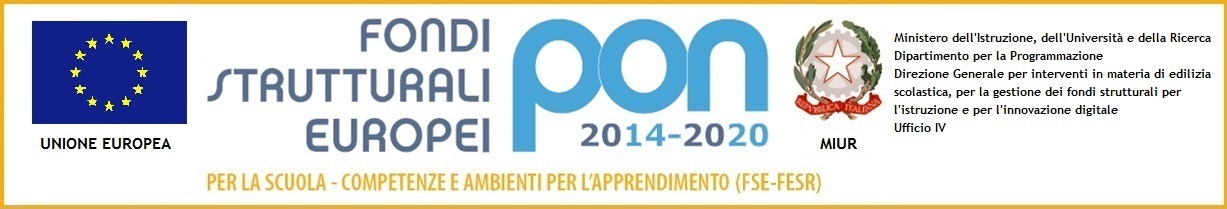 Incontri inizio anno scolastico 2020/2021AVVISO AI GENITORI
CLASSI PRIME SCUOLA PRIMARIASabato 05/09/2020APPUNTAMENTO PRESSO CORTILESCUOLA PRIMARIA DI RIVERGARO – Via Roma, 17;SCUOLA PRIMARIA DI NIVIANO – Via Alberoni, 8;SCUOLA PRIMARIA DI QUARTO – Strada della Regina, 24;SCUOLA PRIMARIA DI GOSSOLENGO – Via Soprani, 34.INCONTRO CON I DOCENTI: INFORMAZIONI AVVIO ANNO SCOLASTICOORE 10.00 solo 1 genitore per ogni alunno di classe prima;ORE 11.00 solo i rappresentanti delle classi 2a/3a/4a/5a.Sono disposte le seguenti misure:Indossare la mascherina per tutta la durata della riunione;Mantenere il distanziamento fisico anche durante le operazioni di ingresso/uscita dal cortile;Disinfettare le mani con gel igienizzante prima e dopo la riunione.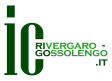 ISTITUTO COMPRENSIVO DI RIVERGAROVia Roma, 19 – 29029 – RIVERGARO (PC)Tel. 0523/958671 – Fax 0523/952492E-mail:  pcic81600l@istruzione.gov.itSito internet: www.icri-go.edu.it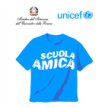 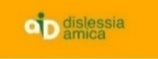 